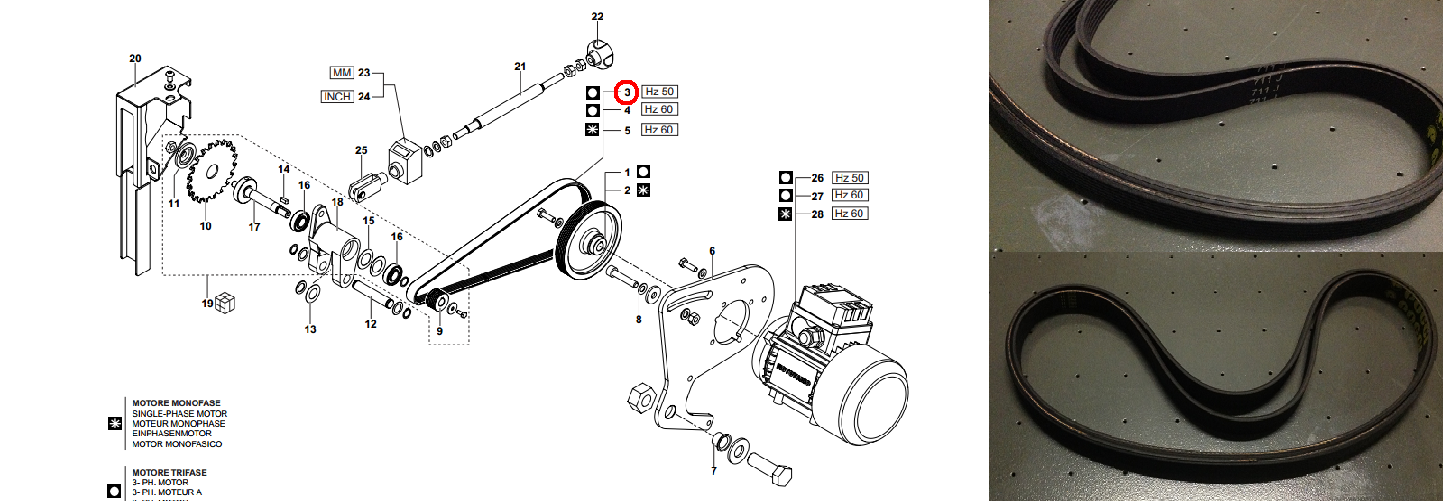 Код из 1САртикулНаименование/ Бренд/ПоставщикТехнические характеристикиГабаритыД*Ш*В,ммМасса,грМатериалМесто установки/НазначениеF00263050000609822AРемень поликлиновой 711J15*720Кромкооблицовочный станок ME 25F00263050000609822A15*720Кромкооблицовочный станок ME 25F00263050000609822ASCM15*720Кромкооблицовочный станок ME 25